COMUNE DI VAIANO CREMASCO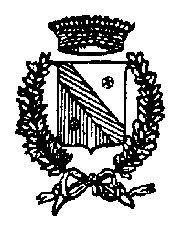 Provincia di CremonaPiazza Gloriosi Caduti, 5 – 26010 Vaiano CremascoTelefono  – Fax Prot. 	7870								Vaiano Cremasco, 28 ottobre 2017INDAGINE DI MERCATO PRELIMINARE A PROCEDURA NEGOZIATA SENZA BANDO(art.36, comma 2, lettera “b”), AI SENSI DEL D.LGS. 50/2016 E S.M.I.AVVISODI INDAGINE DI MERCATO PER MANIFESTAZIONE DI INTERESSE A PARTECIPARE ALLA GARA DEI LAVORI DI REALIZZAZIONE PISTA CICLABILE DI COLLEGAMENTO CON IL COMUNE DI BAGNOLO CREMASCOStazione AppaltanteCOMUNE DI VAIANO CREMASCOP.zza Gloriosi Caduti n. 526010	VAIANO CREMASCOTel 0373 – 278015	Fax 0373/278041Pec : comune.vaiano@mailcert.cremasconline.itCon il presente avviso, il Comune di Vaiano Cremasco, vista la determinazione del Responsabile dell’Area Tecnica n.193 del 24.10.2017R E N D E   N O T O   C H Eintende svolgere un’indagine di mercato, avente scopo esplorativo ed al fine di individuare almeno dieci operatori, se ne esistono in tal numero, ai fini del successivo avvio di procedura negoziata senza bando (art. 36, comma2, let. b), D.Lgs. 50/2016 e s.m.i.) per l’affidamento dei lavori in oggetto.Il presente avviso è diretto a promuovere le manifestazioni di interesse degli operatori economici che, essendo in possesso dei requisiti di seguito prescritti, sono interessati ad essere invitati alla successiva procedura negoziata. La manifestazione d’interesse ha l’unico scopo di comunicare all’Ente la disponibilità ad essere invitati a presentare offerta.CON IL PRESENTE INVITO NON È PERTANTO INDETTA ALCUNA PROCEDURA DI GARA.Descrizione dei lavori e luogo di esecuzioneL’intervento di realizzazione della pista ciclabile in oggetto si inserisce nello spazio attualmente adibito a banchina stradale e si prefigge di completare il percorso ciclabile esistente lungo la Via Ugo Stringa di collegamento con il Comune di Bagnolo Cremasco, secondo quanto previsto dagli elaborati progettuali approvati con deliberazione della Giunta Comunale n. 6 del 19 gennaio 2017.Saranno compresi nell’appalto tutti i lavori, le prestazioni, le forniture e le provviste necessarie a dare il lavoro completamente compiuto a regola d’arte, secondo le condizioni stabilite dal Capitolato Speciale d’Appalto e dai documenti ed elaborati del progetto definitivo / esecutivo approvato.Entità ed oggetto dell’appalto (stimati a misura):Importo lavori a base d’asta			€	133.848,35.-Oneri per la sicurezza 				€	    6.780,90.-(non soggetti a ribasso)        TOTALE						€	140.629,25.-Finanziamento dei lavoriI lavori sono finanziati in parte con mezzi propri di Bilancio ed in parte con contributo regionale.DurataLa durata dei lavori è prevista in 60 giorni, naturali e consecutivi, decorrenti dalla data del verbale di consegna dei lavori.Gli stessi ricadono nella categoria prevalente OG3 - “Strade, autostrade, ponti, viadotti, ferrovie, linee tranviarie, metropolitane, funicolari, e piste aeroportuali, e relative opere complementari” e classifica I.Requisiti di partecipazione: Per essere invitati alla procedura negoziata, è necessario che l’operatore economico rientri in una delle categorie di soggetti individuate dall’art. 45 del D. Lgs. 50/2016 e s.m.i.Poiché sussiste la possibilità che nella eventuale successiva fase di sorteggio pubblico possano essere sorteggiati il consorzio ed il suo consorziato, ovvero l’associazione di imprese e l’impresa associata, o consorzi ed associazioni cui partecipino, anche parzialmente, medesimi soggetti, è fatto divieto agli operatori economici di presentare manifestazione di interesse in più di una associazione temporanea o consorzio ed in forma individuale, qualora partecipino ad una associazione temporanea di imprese o consorzio che presenta istanza.Requisiti di idoneità professionaleL’operatore economico deve possedere ai sensi dell'art. 83, comma 3, del D.Lgs. 50/2016 s.m.i.:iscrizione nel registro della Camera di Commercio, Industria, Artigianato e Agricoltura o nel Registro delle Commissioni Provinciali per l'Artigianato, o presso i competenti ordini professionali, per attività inerenti all’oggetto dell’appalto;al cittadino di altro Stato membro non residente in Italia è richiesta la prova dell’iscrizione, secondo le modalità vigenti nello Stato di residenza, in uno dei registri professionali o commerciali di cui all’allegato XVI del D.Lgs. 50/2016, mediante dichiarazione giurata, o secondo le modalità vigenti nello Stato membro nel quale è stabilito ovvero mediante attestazione, sotto la propria responsabilità, che il certificato prodotto è stato rilasciato da uno dei registri professionali o commerciali istituiti nel Paese in cui è residenti.Requisiti per lavori pubblici di importo pari o inferiore ad euro 150.000Fermo restando quanto previsto dall’articolo 80 del codice, in materia di requisiti di ordine generale necessari e per le ipotesi di esclusione dalle gare, gli operatori economici possono partecipare agli appalti di lavori pubblici di importo pari o inferiore a 150.000 euro, come nella presente fattispecie, qualora in possesso dei seguenti requisiti di ordine tecnico-organizzativo:importo dei lavori analoghi eseguiti direttamente nel quinquennio antecedente la data di pubblicazione del bando non inferiore all'importo del contratto da stipulare;costo complessivo sostenuto per il personale dipendente non inferiore al quindici per cento dell'importo dei lavori eseguiti nel quinquennio antecedente la data di pubblicazione del bando; nel caso in cui il rapporto tra il suddetto costo e l'importo dei lavori sia inferiore a quanto richiesto, l'importo dei lavori è figurativamente  e proporzionalmente ridotto in modo da ristabilire la percentuale richiesta; l'importo dei lavori così figurativamente ridotto vale per la dimostrazione del possesso del requisito di cui alla lettera a);adeguata attrezzatura tecnica.Nel caso di imprese già in possesso dell’attestazione SOA relativa ai lavori da eseguire, non è richiesta ulteriore dimostrazione circa il possesso dei requisiti.Ai sensi dell’articolo 61, comma 2, del D.P.R. n. 207 del 2010, la qualificazione in una categoria abilita il concorrente nei limiti dell’importo della propria classifica incrementata di un quinto; nel caso di raggruppamenti temporanei o consorzi ordinari la qualificazione in una categoria abilita l’operatore economico raggruppato o consorziato nei limiti dell’importo della propria classifica.Ai sensi dell’art. 92, comma 1, del D.P.R. 207/10: “Il concorrente singolo può partecipare alla gara qualora sia in possesso dei requisiti economico-finanziari e tecnico-organizzativi relativi alla categoria prevalente per l’importo totale dei lavori ovvero sia in possesso dei requisiti relativi alla categoria prevalente e alle categorie scorporabili per i singoli importi. I requisiti relativi alle categorie scorporabili non posseduti dall’impresa devono da questa essere posseduti con riferimento alla categoria prevalente”.Criterio di aggiudicazione:Prezzo più basso determinato, ai sensi dell’articolo 95, comma 4, lett. a) del Codice dei Contratti pubblici, mediante ribasso sull’importo dei lavori posto a base di gara.Il contratto è stipulato “a misura”.La Stazione Appaltante si riserva la facoltà di valutare la congruità di ogni offerta che, in base ad elementi specifici, appaia anormalmente bassa.Modalità di presentazione delle domande/autodichiarazioni:L’istanza di partecipazione all’indagine di mercato, completa della dichiarazione del possesso dei requisiti per l’esecuzione dei lavori, resa e sottoscritta digitalmente dal legale rappresentante, da redigersi su carta semplice secondo il modello allegato “A” alla presente, e con in allegato la fotocopia del documento d’identità, ai sensi degli artt. 46 e 47 del D.P.R. 445/2000, dovrà pervenire alla Stazione Appaltante esclusivamente mediante piattaforma telematica SINTEL di ARCA Lombardia, accedendo con le proprie credenziali di accesso, ricercando la procedura in oggetto ed inserendo l’apposita istanza. La stessa dovrà pervenire, pena esclusione,ENTRO LE ORE 12:00 DEL GIORNO MARTEDÌ 14 NOVEMBRE 2017Il concorrente debitamente registrato e qualificato per il Comune di Vaiano Cremasco per la specifica categoria merceologica, accede alla piattaforma SINTEL con le proprie chiavi di accesso nell’apposita sezione “INVIO OFFERTA” relativa alla presente procedura.Il concorrente dovrà dichiarare di accettare termini e condizioni della documentazione di gara. Questa dichiarazione verrà prodotta automaticamente dalla piattaforma SINTEL e acquisirà pieno valore legale con l’apposizione della firma digitale del Legale Rappresentante sul documento in formato “.pdf” che viene generato e scaricato da SINTEL.Inoltre nell’apposito campo “Dichiarazione” dovrà inserire la domanda secondo lo schema allegato al presente avviso (firmata digitalmente).Nell’apposito campo “offerta economica” presente sulla piattaforma SINTEL, il Concorrente non dovrà indicare alcuna offerta economica e dovrà indicare il valore 0,1 (ciò unicamente in quanto il sistema impone l’inserimento di un valore diverso da zero ai fini della conclusione del processo).Non sarà ritenuta valida e non sarà accettata alcuna domanda pervenuta oltre tale termine, anche per causa non imputabile al Concorrente. Il mancato ricevimento di tutta o parte della documentazione richiesta per la partecipazione alla procedura comporta l’irricevibilità della domanda e la non ammissione alla procedura. E’ in ogni caso responsabilità dei soggetti concorrenti l’invio tempestivo e completo di quanto richiesto, pena l’esclusione dalla presente procedura.La domanda si considera ricevuta nel tempo indicato da SinTel, come risultante dai log del Sistema.I concorrenti esonerano il Comune e Agenzia Regionale Centrale Acquisti da qualsiasi responsabilità inerente il mancato o imperfetto funzionamento dei servizi di connettività necessari a raggiungere SinTel e a inviare i relativi documenti necessari per la partecipazione alla procedura.Non verranno accettate domande presentate con modalità difformi da quelle sopra segnalate.Per le modalità di registrazione ed accesso alla piattaforma SINTEL si invita a consultare il sito www.arca.regione.lombardia.it, oppure a contattare il numero verde 800.11.67.38, attivo dal lunedì al venerdì dalle ore 8,30 alle ore 18,30 per il necessario supporto tecnico.Si informa che per l’iscrizione alla piattaforma è necessario disporre di firma digitale ed indirizzo PEC e che la registrazione, una volta completate tutte le operazioni indicate, è immediata, pertanto consente fin da subito l’accesso e l’utilizzo della stessa.Esclusione della candidatura: La mancata presentazione delle candidature entro il termine delle ore 12:00 del giorno MARTEDÌ 14 NOVEMBRE 2017 e con le modalità sopra indicate, così come la non conformità e/o incompletezza sostanziale della documentazione suddetta, comporteranno l’esclusione dalla procedura di selezione.Altre informazioni: Il presente avviso non costituisce proposta contrattuale, non determina alcuna instaurazione di posizioni giuridiche od obblighi negoziali e non vincola in alcun modo la Stazione Appaltante che sarà libera di avviare altre procedure e/o di sospendere, modificare o annullare, in tutto o in parte, la presente indagine di mercato con atto motivato.Tutte le informazioni relative al presente avviso ed ai lavori oggetto dello stesso potranno essere richiesti all’Ufficio Tecnico del Comune di Vaiano Cremasco, Geom. Cristina Lameri – 0373-278015 int. 4 - 1, e-mail: ufficio.tecnico@comune.vaianocremasco.cr.it nei seguenti orari: dal lunedì al venerdì dalle ore 8:30 alle ore 13,00.Al fine di poter effettuare le comunicazioni prescritte, s’invitano gli operatori economici ad autorizzare la Stazione Appaltante ad utilizzare la posta elettronica certificata (PEC), nonché la piattaforma SINTEL quale mezzo di trasmissione così come indicato dallo stesso nell’istanza di partecipazione allegato “1”. Pertanto ogni trasmissione a mezzo PEC o attraverso al Piattaforma SINTEL avrà valore legale di comunicazione. E’ facoltà della Stazione Appaltante comunicare e richiedere documenti ed informazioni a mezzo PEC.Individuazione degli operatori da invitare a gara – Possibilità di sorteggioTra gli operatori economici partecipanti alla presente indagine di mercato ed in possesso dei requisiti, saranno individuati almeno dieci (10) soggetti che saranno invitati alla successiva gara, nel rispetto dei principi di non discriminazione, parità di trattamento e proporzionalità.Qualora il numero massimo delle richieste ammesse, sia superiore a dieci (10) l’elenco degli operatori verrà formato a seguito di sorteggio che avrà luogo presso gli uffici del Comune di Vaiano Cremasco, Piazza Gloriosi Caduti n. 5.La data fissata per l’effettuazione del sorteggio, è fissata il giorno MARTEDÌ 14 NOVEMBRE 2017 alle ore 15.00.Se saranno necessarie altre date, esse saranno rese note mediante pubblicazione, con almeno un giorno lavorativo d’anticipo, sul sito informatico del Comune di Vaiano Cremasco www.comune.vaiano cremasco.cr.it, senza necessità di singole comunicazioni  ai soggetti che hanno aderito all’avviso, i quali, pertanto dovranno verificare sul sito l’avviso.Al fine di garantire quanto prescritto dall’art. 53, comma 2, lettera b) del D.Lgs. 50/2016 e s.m.i. , l’estrazione a sorte degli operatori economici da invitare a gara, anche se espletata in seduta pubblica,  avverrà in maniera tale da garantire il riserbo in ordine all’identità degli stessi, con possibilità di accedere all’elenco dei soggetti che hanno manifestato interesse, nonché di quelli estratti ed invitati a gara, soltanto dopo la scadenza del termine di presentazione delle offerte stesse.Ad ogni candidato verrà assegnato un numero progressivo (dal più basso al più alto) in base all’ordine di arrivo sulla piattaforma SINTEL.Resta inteso che la partecipazione alla presente indagine di mercato non costituisce prova del possesso dei requisiti generali e speciali per l’affidamento dei lavori, che dovrà essere dichiarata ed accertata in occasione della procedura negoziata.Dopo il sorteggio i concorrenti estratti riceveranno invito alla gara a mezzo SINTEL con le modalità di cui al paragrafo che segue.Criterio di aggiudicazione dei lavori:L’invito per l’eventuale procedura negoziata sarà rivolto ai soggetti selezionati a mezzo piattaforma SINTEL e secondo le modalità di cui sopra. L’aggiudicazione, avverrà come specificato al punto 5 del presente avviso. All’aggiudicazione si provvederà anche in presenza di una sola offerta valida.Privacy: I dati raccolti saranno trattati, ai sensi del D.Lgs. 196/2003, esclusivamente nell’ambito della presente selezione.Accesso agli atti:Ai sensi dell’art. 53, comma 2, lettera b), del D.Lgs. 50/2016 e s.m.i., il diritto di accesso nelle procedure negoziate senza bando, in relazione all’elenco dei soggetti invitati o all’elenco dei soggetti che hanno fatto richiesta d’invito, o che hanno segnalato il loro interesse ed in relazione all’elenco dei soggetti invitati o all’elenco dei soggetti che hanno presentato offerta è differito fino alla scadenza del termine per la presentazione delle offerte medesime; la Stazione Appaltante comunicherà agli operatori economici partecipanti notizie sulla procedura dopo tale termine e solo dietro espressa richiesta scritta da parte dei soggetti interessati.Pubblicazione:Il presente avviso, è pubblicato all’Albo Pretorio on line del Comune di Vaiano Cremasco www.comune.vaianocremasco.gov.it nella sezione “Amministrazione Trasparente” - “Bandi di gara e contratti” e nella sezione “Bandi di  gara  su SINTEL” del sito www.sintel.regione.lombardia.it dal giorno 30.10.2017 fino al giorno 14.11.2017.Il Responsabile Unico del ProcedimentoGeom. Cristina LameriDocumento prodotto in originale informatico e firmato digitalmente ai sensi dell’art. 20 del “Codice dell’amministrazione digitale” (D. Lgs. 82/2005).